 Projet Pédagogique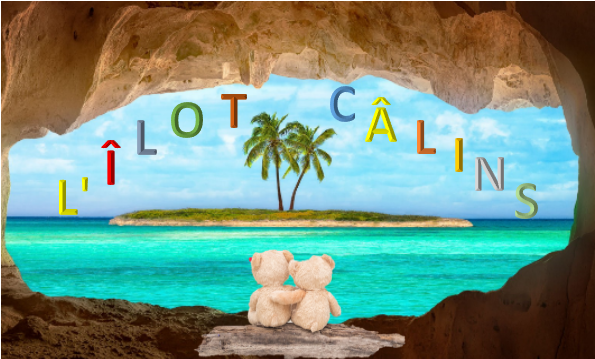     Micro-Crèche « L’ÎLOT CÂLINS » Présentation La Micro-Crèche est une structure d'accueil à temps complet ou à temps partiel, pour les enfants de 10 semaines à six ans, ouverte à tous. Accueillir l’enfant c’est accueillir sa famille.L'enfant est pris en charge individuellement selon son histoire familiale, sa personnalité, ses désirs, tout en apprenant à la vie collective : les règles de la Micro-Crèche, le respect des autres enfants et des adultes.Le projet se situe au carrefour de mon expérience professionnelle et maternelle d'une part, et de mon écoute attentive des besoins des familles dans notre commune et celles alentours d’autre part. L’adulte suit l’enfant  pendant ses 3 années si possibles.I. Au cœur des besoins de l’enfant L'objectif principal est d'accueillir l'enfant et de l'aider à travers des activités et la verbalisation, à s'intégrer dans un groupe d'enfants de son âge. La micro-crèche, lieu d’éveil, de curiosité, de stimulation a pour but d’aider l’enfant à s’épanouir et de permettre un développement harmonieux sur les plans physique, affectif et intellectuel. Le rôle de l'encadrement permet à l'enfant, progressivement, d’avoir une autonomie suffisante, pour vivre au mieux la vie en collectivité. Le nombre limité d'enfants accueillis dans notre structure permet de recréer une ambiance chaleureuse et familiale. Un album photo peut également permettre à l’enfant de moins ressentir le manque affectif de ses proches et d’établir un dialogue rassurant avec l’adulte « réfèrent ».L’enfant au fur et à mesure qu’il grandit, peut ressentir le besoin de mettre en place un rituel qui le tranquillise (dire au revoir par la fenêtre, être pris dans les bras ….etc.).Le « Doudou » est aussi un moyen d’apaiser ses angoisses et d’être un peu plus autonomes.1) Besoins spécifiques de l'enfant Besoin de sécurité :L’enfant doit être à l'aise et doit se sentir en confiance avec les adultes qui l'encadrent, dans les différents lieux de vie (coin sieste, salle d'activité, coin repas, jardin, toilettes) tout en ayant des repères plus personnels (son lit, son doudou, sa gigoteuse...). Autre pointsConcernant la sécurité, nous assurons un rôle de surveillance au quotidien. Les enfants ne doivent pas se mettre en danger ou mettre en danger un copain. Des limites sont alors données. Par ailleurs, l’ensemble de l’équipe est vigilante à ne pas laisser un enfant seul sur la table à langer. Toujours le tenir avec une main quel que soit l’âge de l’enfant et ses capacités connus jusque-là. Un enfant évolue très vite, il peut se retourner à tout moment. - Ne pas laisser à porter des enfants tout objets coupants. Toute activité proposée aux enfants est accompagné par un adulte bienveillant et disponible tout le long de celle-ci.  Ne pas laisser les enfants courir ou grimper sauf pour une activité prévu à cet effet.  Vérifier la température de l’eau (lors du lavage des mains), du lait ou des aliments donnés aux enfants.Besoin d'espace d'expression libre : L’enfant doit pouvoir jouer et se mouvoir librement. Pour cela, les locaux sont aménagés en différents espaces de liberté comme l’espace d’éveil musical, l'espace lecture ou le tapis d’éveil pour les plus jeunes. De plus, le contact de l'enfant avec la nature est favorisé par les sorties dans le jardin, lieu de défoulement, d’observation, de récoltes (petits cailloux), cueillette (feuilles, herbes, fleurs) Besoin d'autonomie :L’enfant doit se sentir libre de choisir suivant ses affinités et ses goûts, le copain, le jeu ou l'activité. L'attitude de l'encadrement est très importante, tant pour être à l'écoute de ses désirs que pour orienter l'enfant vers un jeu ou une activité adaptée. L'enfant apprend petit à petit à faire seul, en ayant conscience de ses possibilités et de ses limites. Besoin de socialisation : L’enfant apprend à vivre en groupe et à partager les moments rituels de la journée avec les copains (Les repas, la sieste, les goûters). Il participe à des jeux et des activités où il apprend à respecter les autres et à communiquer.2) L’Adaptation Une période d'adaptation est nécessaire pour tout enfant arrivant à la Micro-Crèche. Cette période permet de faciliter son intégration dans la structure. Ce temps est décidé avec l'encadrement en fonction des possibilités des parents, en général quelques jours.Cette période permet une meilleure connaissance du futur lieu d’accueil par les parents et l'enfant, base d'une relation de confiance. C’est aussi un moment d’échanges et de communications intenses autour de l’enfant et son histoire personnelle, familiale et ses habitudes de vies. Pour ce faire  un cahier de suivi permet de noter les habitudes alimentaires, endormissements, de soins, de jeux de l’enfant pour guider l’adulte « réfèrent » à répondre à ces besoins spécifiques.Au cours de cette adaptation le parent montre comment il réagit à une  demande de son enfant puis progressivement va se séparer de lui, pour parvenir avant l’entrée dans la structure à passer une petite journée sans sa présence. Le « doudou » ou objet transitionnel est conseillé pour faciliter la séparation et donner un repère à l’enfant, il maintient la relation entre le « dehors » le « dedans » si le « doudou » est pris en considération et respecté, on pourra lui attribuer une place réelle : il est unique pour l’enfant, c’est pour lui la transition entre le connu et l’inconnu.La période d’adaptation de manière générale se découpe ainsi :- Premier jour : L’enfant vient 1 heure sur la structure accompagné par l’un ou ses parents.- Deuxième jour : L’enfant vient 2 heures seul.- Troisième jour : L’enfant vient 2 heures seul avec le temps du repas.- Quatrième jour : Il s’agit d’une première « micro journée » à la crèche- Cinquième jour : Journée complète. La semaine suivante, le contrat commence.II. Les moments qui rythment la journée d'un enfant Ils sont très importants car ils permettent à l'enfant de se situer dans le temps et de prendre ses marques.Il construit ses repères qui le rassurent. 1) L'accueil C'est un moment privilégié où l'encadrement a un rôle majeur dans une relation individualisé avec l'enfant et ses parents afin de les aider à bien gérer la séparation.L'encadrement établit de bonnes relations avec chacun des parents afin de connaître le contexte familial de l'enfant et de pouvoir s'adapter à ses besoins spécifiques. Par ailleurs, il propose un temps d'adaptation à l'enfant pour lui permettre de gérer le stress lié à la séparation. Il accueille l'enfant, lui parle, lui explique que son papa ou sa maman s'en va et reviendra, l'écoute, le rassure. Le soir, parents et enfants doivent avoir le temps de se retrouver et les éléments importants de la journée sont transmis aux parents.2) Le repas et les goûters Préparer les enfants à venir à table est un passage important pour faire la transition entre une activité et un moment plus calme. Ainsi, mettons en place des rituels : • Prévenir les enfants que nous allons nous mettre à table. • Lavage des mains. • Regroupement des enfants.Les repas sont confectionnés par la cuisine du Canton vert qui sont étudié par des diététiciens et le chef de cuisine, par soucis de santé, d’allergies.Ils seront ainsi adaptés en fonction de l’enfant. S'il est important de respecter les goûts de chacun, le rôle de l'encadrement est de susciter l'envie de goûter et de gérer l'évolution de l'enfant, les goûts pouvant évoluer avec l'âge. L'encadrement favorise l'autonomie de l'enfant, le passage progressif du biberon à la « tassounette » puis au verre, de l'alimentation liquide à solide. L'enfant apprend progressivement à manger seul, avec les couverts. Mais le repas est aussi un moment essentiel de la socialisation de l'enfant. C'est un moment convivial et de dialogue. Les enfants apprennent à se mettre à table, dire merci, s'il vous plait, attendre leur tour, se laver les mains avant et après le repas. Le repas est un moment privilégié pour les bébés. C’est pourquoi il nous semble important qu’ils boivent leurs biberons dans les bras afin de leur apporter une sécurité physique et affective. En outre, lorsqu’ils passent à la diversification, ils prennent leurs repas dans des transats, tandis que ceux qui se tiennent assis peuvent manger sur des chaises. Lorsqu’un enfant commence à manger seul, la professionnelle lui présente deux cuillères afin que l’adulte puisse l’aider. Les moyens et les plus grands, déjà plus autonomes, mangent autour de tables favorisant la convivialité.Lors du service nous présentons et nommons les aliments. Il nous semble important que les enfants goûtent de tout mais dans aucun cas nous ne les incitons à tout manger, ni à les forcer.Toute la journée, nous proposons de l’eau aux enfants. Chacun à son bec verseur, biberon ou verre identifié à son prénom et accessible pour l’équipe au sein de la section.A la fin des temps repas, nous donnons à chaque enfant un gant humide afin qu’il se débarbouille. Une chanson rituelle est chantée au groupe sur l’air des « Petites marionnettes », puis les enfants sont accompagné vers la salle d’eau afin de se laver les mains, brosser les dents, passage aux toilettes, puis les enfants se dirigent vers la salle de jeux.3) La sieste ou le repos L'encadrement veille à ce que chaque enfant dorme suffisamment et puisse à tout moment se reposer ou simplement être au calme s'il ne veut pas dormir. Le rythme de sommeil de chacun est respecté. Il retrouve son lit, son doudou et sa tétine si besoin. Pour l'enfant, le sommeil est nécessaire à la croissance et la maturation du système nerveux. Il permet de récupérer de la fatigue, du stress ou de l'agitation.Le sommeil étant aussi affaire d’éducation, l’équipe joue un rôle non négligeable. Elle prend le temps de coucher chaque enfant et si cela est nécessaire, reste près de lui le temps qu’il s’endorme. Elle reste à proximité des enfants pour parer à toute angoisse. Des lits au sol permettent aux plus grands de se lever seuls en fin de sieste. L’entretien des lits se fait régulièrement. Le mardi, les draps des grands sont retirés et lavé alors que le mercredi il s’agit du dortoir des bébés. 4) Le change et la propreté Au même titre que se nourrir, dormir, respirer, l'hygiène corporelle fait partie des besoins vitaux et des gestes de la vie quotidienne.Elément essentiel du bien-être, moment de tendresse et de l'autonomie de l'enfant, l'acquisition de la propreté est amenée dans le respect de la maturation physiologique (maîtrise de sphincters) et psychologique (L’enfant doit être prêt). Dans un premier temps l’apprentissage de la propreté doit commencer à la maison, lorsque l’enfant commence à aller sur le pot chez lui nous continuons à lui proposer le pot ou le petit toilette lors du change. Si l’enfant va régulièrement sur le pot à la maison, nous essayons le passage à la culotte (bien sûr en concertation avec les parents) .Nous demanderons alors aux parents de prévoir suffisamment de changes dans le sac de l’enfant. Il est normal qu’au début il y ait des petits oublis. Nous respectons le rythme de chacun et essayons de déculpabiliser au maximum l’enfant en cas d’accident. Nous expliquons également aussi aux parents l’importance d’accompagner son enfant et de ne pas culpabiliser lorsqu’il y a un petit oubli. Toutefois au sein de la micro crèche au bout de trois accidents, nous avons fait le choix de lui remettre une couche ; en effet nous ne voulons pas le mettre davantage en difficulté.Au début l'enfant imite les plus grands, des points de repères sont établis dans la journée (Après le repas, après la sieste). Progressivement l'enfant apprend à demander lui-même. Le temps de change est un moment privilégié pour accompagner l'enfant dans la découverte de son schéma corporel et des sensations physiques: nommer les parties du corps, dire si c'est chaud, mouillé, etc. Lorsque l'enfant marche, nous l’invitons à se rendre volontairement dans la salle de change. Nous le sollicitons pour qu'il participe à la préparation du matériel: sortir la couche du tiroir, prendre ses vêtements, se munir d'une serviette et d'un gant. Tout ceci afin de favoriser l'autonomie de l'enfant.  Pour finir, nous souhaitons faire du temps de change un moment de communication et d'échange individualisé, de bien-être et de plaisir partagé.Sur la feuille de transmission nous notons des codes ainsi que l’heure afin de voir si l’enfant à bien été changé :CC= couche correcte                        CS = couche sèche                             U= urines                                  SN= selles normales         SM= selles molles                              SD= selles dures                                 SDéb= selles débordantesU pot= urines pot                               S pot= selles pot                                U wc= urines wc                     S wc= selles wc A wc= assis wc5) Le jeu et les activités Le jeu est essentiel au bon développement de l'enfant et dans la construction de l'individualité de sa personnalité. Les jeux libres, seuls ou à plusieurs, entretiennent la créativité, l'imagination et la socialisation. Parmi eux, les jeux symboliques (coin poupée, petite cuisine, atelier de bricolage, garage de voiture) favorisent la communication verbale. Le personnel propose des jeux et des activités dirigés. Certaines règles sont à respecter (attendre son tour, respecter la consigne du jeu, de l'activité). Des ateliers décloisonnés sont également proposés pour des enfants d'âges mélangés. Les enfants apprennent à mieux se connaître, à échanger et respecter les plus petits. La psychomotricité favorise le développement physique et participe à l'évolution harmonieuse des fonctions relationnelles et sensorielles. De nombreuses activités sont proposées aux enfants (peinture, collage, graines...). Ces activités se rapportent à un thème définit par l'équipe pédagogique mensuellement. Ce thème est un support qui permet aux enfants de se situer dans le temps et au personnel de coordonner les activités. 6) Le départ du soir Les retrouvailles entre parents et enfants sont souvent fortes en émotion de part et d’autre. Si le parent a un peu de temps, il peut s’intégrer au jeu auquel participe son enfant, écouté ce qu’il a à lui dire, ou à lui montrer. Il peut aussi faire connaissance avec les autres enfants. Il semble important, à la fois dans l’arrivée et le départ, de lier cette journée vécue à la crèche à la vie de la famille. A ce titre, la fiche de transmission sert de lien entre l’équipe et les parents, et est remplie chaque jour par l’équipe, ce qui laisse ainsi une trace écrite du déroulement de la journée pour chaque enfant et permet aussi des échanges plus riches entre parents et professionnels. 7) Evènements La Galette des Rois, la Chandeleur, le Carnaval, la fête de Noël et les Anniversaires des « petits camarades de jeu », rythmeront la vie au sein de l’ilot aux câlins. Ce moment fort marque le passage d'une année à l'autre, de la Micro-Crèche à l'école.III. L’enfant et le jeu 1) Trois axes majeurs développés Les moments Lecture : A travers le livre, les enfants développent leur imaginaire, ressentent, connaissent et développent des sensations. Il y a un apprentissage du langage et une sensibilisation à la lecture. L’éveil musical: Il s’agit de la manipulation de percussions, de l’éducation de l’ouïe, reconnaître des bruits familiers, apprendre à écouter et chanter. L’animation éveil musical et danse s’inscrit dans la dynamique du projet pédagogique de la structure. Au quotidien, l’équipe pédagogique rythme les journées avec des comptines et des chants. Les chansons permettent d’apaiser, canaliser les énergies ou bien stimuler en réponse au besoin de l’enfant. Associer le chant à l’éveil sonore et musical permet de sensibiliser les enfants aux plaisirs du monde sonore. Les objectifs de l’îlot câlins : ❖ Favoriser l’apprentissage. ❖ Développer le langage verbal, musical et corporel. ❖ Prendre conscience de son corps, bouger dans l’espace. ❖ Vivre des expériences émotionnelles. ❖ Accompagner la socialisation de l’enfant. L’enfant prend plaisir à écouter, à répéter, à regarder le support image, à mémoriser et ensuite restituer les mots, les gestes pour entrer en relation et communiquer. L’activité musicale est un atelier ludique activant l’expression sous toutes ses formes et favorisant l’éveil de l’enfant. Pendant l’activité l’équipe observe les réactions de manière à les transmettre aux parents qui sont ainsi pleinement associés aux évènements de la journée.  Différents instruments de musique sont installés sur le tapis d’éveil et à la disposition de l’enfant. L’activité musicale vient enrichir les projets pédagogiques de l’îlot câlins et vient offrir un lexique artistique plus complet aux enfantsLa psychomotricité:Maîtrise du tonus (piscine à balles par exemple). Maîtrise des fonctions locomotives et de l’autonomie. Activités d’équilibre (parcours d’obstacles) Activités spatiaux motrices (cerceaux, rondes, etc.) Le but est de prendre conscience de son corps et de ses limites. C’est aussi d’obéir à des consignes simples, suivre un chemin, se déplacer d’un point à un autre, apprendre des notions comme intérieur, extérieur, devant, derrière ou dessus, dessous. 2) Des activités diversifiées et adaptées Consciente que l’enfant établit au cours de ses premières années les bases de son équilibre mental et de sa personnalité de futur adulte, l’équipe souhaite proposer des activités variées et stimulantes qui permettent à l’enfant un plein épanouissement de son potentiel physique, affectif et intellectuel. Ces activités sont établies en réponse aux désirs des enfants, à leurs besoins et à leurs capacités en fonction de leur âge. Elles permettent la découverte et l’expérimentation tout en étant source de jeux et de plaisir pour l’enfant. Chaque fin de mois, l’équipe transmet via le cahier de liaison, le détail des activités faites durant le mois, et ce afin que les parents puissent avoir des points de repères quotidiens sur ce qui est proposé aux enfants. Les activités pratiques:Elles nécessitent un entraînement des gestes dans un but précis. Il s’agit d’associer sa pensée et ses réalisations manuelles, de développer la mémoire et la pensée logique. Par exemple, puzzle, dominos, loto, jeux de constructions, de tris, coloriage, etc. Les activités manuelles: La peinture, le collage, les gommettes, par exemple ont pour but la prise de conscience de l’espace en rapport avec la trace laissée. C’est aussi l’occasion d’acquérir la souplesse du poignet, de la main et des doigts. Les enfants développent leur pensée logique, ils repèrent les couleurs, les formes et les tailles. Les activités sensorielles: Elles mettent en jeu les possibilités sensorielles de l’enfant. Ses sensations vont construire son domaine affectif et l’aider à mieux percevoir ce qui l’entoure. Toucher différentes matières, sentir (boites à odeurs), voir (loto, domino, jeux de mémoire), goûter, écouter (reconnaître des sons). Les jeux de manipulation: Modelage, pâte à sel, pâte à modeler Sensibilité du toucher : sable, farine, graine, etc. Jeux d’eau notion de volume (dedans, dehors) Pour les plus jeunes Les enfants de moins de un an, l’adulte assure leur prise en charge dans leurs besoins de contacts physiques, de tendresse et d’individualité dans le groupe. Il aide le bébé à réussir ses essais par les gestes simples de sollicitation d‘encouragement et par l’utilisation d’un matériel spécifique (ballons, rouleaux, jeux de manipulation pour affiner sa préhension et coordonner ses gestes, boites à musique, livres en carton, etc.) Les activités doivent être libres et spontanées pour permettre à l’enfant de laisser libre cours à son imagination, à ses découvertes. Le jeu est un élément fondamental dans la structuration de la personnalité de l’enfant. Il lui permet de s’identifier à l’adulte, d’assumer des situations difficiles en les reproduisant mais aussi de se confronter aux autres. Il est donc nécessaire d’arriver dans la journée à un équilibre entre les activités dirigées et les activités libres dont les enfants sont les maîtres. IV. Accueil d’enfants porteurs de handicaps et d’enfants porteurs de maladies chroniques :La convention relative aux droits de l’enfant stipule : des conditions qui garantissent leur dignité, favorise leur autonomie et facilite leur participation active à la vie de la collectivité. « Les enfants mentalement ou physiquement handicapés doivent mener une vie pleine et l’enfant atteint d’un handicap ou d’une maladie chronique est soumis aux mêmes nécessités que tout autre enfant, avec des désirs et des besoins physiques, physiologiques et affectifs.Les enfants ayant un handicap pourront bénéficier d’une place dans notre structure sous réserve que les locaux, le personnel et le médecin attaché à la structure seront capable de les prendre en charges dans des conditions optimales.La stimulation et l’encouragement seront d’autant plus important et les activités d’éveil devront être adaptées afin d’éviter de mettre l’enfant en situation d’échec.Pour faciliter la prise en charge de l’enfant dans la structure, des soins spécifiques pourront être effectués par des intervenants extérieurs.Lors de l’inscription un PAI « Projet d’Accueil Individualisé »sera établie en accord avec la famille, l’équipe éducative et le médecin qui suis l’enfant. Cela permettra à l’enfant de bénéficier d’un environnement sécurisant contenant et stimulant au milieu d’autres enfants du même âge et surtout individuel.V. Une journée type à la Micro-Crèche 4h30 - 7h30 : L'accueil des enfants A leur arrivée, enfants et parents sont accueillis par le personnel. Après le bisou du matin, chaque enfant accompagné de ses parents va ranger ses affaires dans son casier, reconnaissable à son nom et à sa photo et met ses chaussons. C'est alors que les professionnelles échangent leurs informations avec les parents. Ensuite les parents prennent le temps de dire à tout à l'heure à l'enfant, c'est un moment important pour une séparation en douceur. L'enfant sera libre de jouer dans la pièce de vie, avec ce qu’il souhaite. La prise en charge des bébés sera adaptée en fonction de leur besoin en sommeil, repas, éveil et sera respecté à leur demande. 7h00 - 8h00 : Petit déjeuné BIOPetit déjeuné pour les enfants qui sont arrivé entre 4h30 et 7h00Lait, céréale, jus de fruit, pain, confitureSi besoin une Collation sera donnée à base de fruits et de tisane pour nos petits ventres affamés qui se sont souvent levés tôt. 8h45 - 10h45 : Les différentes activités Les activités sont toujours proposées, mais jamais imposées. Selon la capacité de chacun et par petits groupes de 3 ou 4 enfants (en fonction des âges), les éducatrices les aident et les encouragent lors de ses expériences et découvertes. Les activités sont aussi orientées via les saisons, les différentes fêtes de l'année. Il peut aussi s'agir de se promener dans le jardin ou de s'adonner à des jeux moteurs dans les structures psychomotrices. 11h - 11h15 : Rangement du matériel et lavage des mains / WC Les enfants participent au rangement du matériel, et vont aller aux toilettes puis se laver les mains. Autant d'occasions de le rendre actif et d'échanger mutuellement. 11h15 - 11h40 : Retour au calme et détente avant le repas Vient le temps du retour au calme, moment de détente, autour de comptines à gestes ou de contes que les enfants apprécient beaucoup. 11h40 : Le repas - moment de convivialité Le repas est attendu par tous. Pour les petits, la prise de biberon se fait en fonction de leur rythme. Les moyens, eux, mangent avec l'aide des professionnelles qui les laisseront libres aussi, d'essayer de manger seul afin de les stimuler et de les rendre plus autonomes. Les grands mangeront à table et seront encadrés eux aussi. C'est un moment convivial et d'échange à travers le goût, les odeurs, les couleurs de leur repas. 12h30 - 13h00 : Le dodo est le bienvenu Après le repas, la fatigue commence à se faire sentir. Les grands vont aux toilettes (lavage des mains, du visage..), tandis que les professionnelles changent les plus petits. Chacun regagne son lit, après avoir récupéré son doudou, sucette ... Chaque groupe à sa chambre adaptée en fonction de l'âge de l'enfant. Les lits seront personnalisés avec la photo de l'enfant, ce qui lui permet de se rassurer et lui donne ainsi des repères. Les professionnelles respectent le rituel d'endormissement de chacun et après un petit câlin à la demande, les paupières se ferment petit à petit. A partir de 15h : Réveil échelonné des enfants Le réveil s'effectue tout aussi progressivement que le coucher. Les enfants prennent le temps de se réveiller en fonction de leur rythme. C'est le temps des soins, changement de la couche, habillage. Encore un moment privilégié entre l'adulte et l'enfant, par les gestes, des mimiques, des caresses et paroles. 16h : Le goûter On retrouve le même déroulement que pour le déjeuner. Chacun à son rythme, biberons pour les petits, laitages et compotes pour les autres par exemple. 16h30 - 18h30 : Activités et départ des enfants Après le goûter, les enfants sont libres de faire les activités qu'ils souhaitent. Le départ des enfants est un moment de retrouvailles. C'est aussi le temps de la transmission des informations, des anecdotes entre les professionnelles et les parents. Après le bisou du soir les voilà repartis.18h00 - 18h30 : Retour au calme et détente avant le repasVient le temps du retour au calme, moment de détente, autour de comptines à gestes ou de contes que les enfants apprécient beaucoup. 18h30 Le repas - moment de convivialité Le repas est attendu par tous. Pour les petits, la prise de biberon se fait en fonction de leur rythme. Les moyens, eux, mangent avec l'aide des professionnelles qui les laisseront libres aussi, d'essayer de manger seul afin de les stimuler et de les rendre plus autonomes. Les grands mangeront à table et seront encadrés eux aussi. C'est un moment convivial et d'échange à travers le goût, les odeurs, les couleurs de leur repas. 19h30 - 21h30 : Activités et départ des enfants Après le repas, les enfants sont libres de faire les activités qu'ils souhaitent. Le départ des enfants est un moment de retrouvailles. C'est aussi le temps de la transmission des informations, des anecdotes entre les professionnelles et les parents. Après le bisou du soir les voilà repartis.VI. L’implication des parents :Les parents ont une place importante dans notre structure, il est important qu’ils aient confiance en nous et qu’ils laissent leurs enfants en toute sérénité. Il est aussi nécessaire pour l’enfant de sentir leur parents impliqués, notamment dans l’accueil, les transmissions, les anecdotes de la journée.Tous les matins l’accueil de la famille se fait dans la pièce de vie. Nous demandons aux parents de mettre des sur chaussures et d’accompagner son enfant dans la pièce où il va passer une grande partie de la journée.Le temps de la séparation est important pour un jeune enfant.De se séparer en douceur de son parent lui permettra de mieux appréhender sa journée au sein de la micro crèche.Les parents sont toujours invités à rentrer dans la structure quand ils déposent ou viennent chercher leur enfant, ils peuvent venir voir les créations de leur enfant ou finir un jeu avec lui.Régulièrement l’équipe affiche des expositions de photos mettant en scènes des enfants lors des temps du quotidien, ceci permet aux parents de mieux  cerner l’accompagnement de son enfant pendant son absence. Dans l’année les professionnels donnent les photos de leur enfant (photo individuelle).Les parents peuvent téléphoner dans la journée pour prendre des nouvelles de leurs enfants ou juste pour être rassuré.Les professionnelles sont là pour garder leurs enfants, les aider dans leurs autonomies mais aussi pour accueillir les parents.Au cours de l’année les parents sont conviés à un certains, nombres de réunions pour parler du fonctionnement de la micro crèche, des projets et recueillir leurs avis, ces réunions facilitent l’expression collective des parents dans un but de dialogue constant. Tous les ans un sondage est réalisé auprès des parents afin de mettre en évidence des points d’améliorations pour affiner notre pratique au quotidien.VII. Un cahier de transmission Il est mis en place pour les enfants réguliers, c’est un outil important pour le dialogue entre les professionnels et les parents.Vous pouvez aussi discuter des principes d’éducatifs auxquels vous tenez avec les professionnels de la micro crèche, l’enfant a besoin de continuité et supporterais mal une rupture totale entre ce qu’il vit chez lui et sur son lieu d’accueil.VIII. L’allaitement :Ce n’est pas parce que débute la collectivité pour « bébé » que maman doit arrêter de l’allaiter.Nous encourageons les mamans allaitantes. Ainsi la maman pourra allaiter son bébé à l’arrivé, en cour de journée si son emploi du temps lui permet ou à son départ de la structure.L’allaitement à la micro crèche sera possible si  la maman le décide, elle devra alors apporter les biberons de lait recueilli par elle-même en suivant bien le protocole demandé.Protocole à suivre :Le recueil du lait à la maison par maman.Se laver les mains, recueillir le lait dans un biberon propre. Le remplir selon la quantité consommée par l’enfant. Et le fermer avec un bouchon obturateur.Avant la conservation du biberon, penser à noter la date et le nom de l’enfant sur une étiquette collée dessus.Pour le transport de la maison à la crèche : les biberons frais ou congelés doivent être mis dans un sac isotherme avec un « pack » de glace.L’arrivée à la crèche : Les biberons frais ou congelés sont immédiatement placés dans une boîte hermétique ou un sachet congélation neuf puis fermé et placé au réfrigérateur par le personnel.A savoir : Le lait est sous la responsabilité des parents.La conservation du lait au réfrigérateur• Le lait frais : La durée totale de conservation est de 2 jours au maximum (premier jour = recueil et stockage, deuxième jour= transport et consommation).La température du réfrigérateur doit être maximum de 4°C sur l’étagère où est placé le biberon (ne pas le mettre dans la porte).A noter : le lait ne sera donc conservé que le temps de la journée à la crèche.• Le lait congelé (-18°C) : Le lait  peut se décongeler soit au réfrigérateur (consommer dans les 24h suivant la décongélation) soit à la chauffe biberon à basse température (37 °C maximum).A savoir : ne pas décongeler le lait maternel au four à micro-ondes.Comme tout lait, ne pas réchauffer deux fois et jeter tout excédent si l’enfant n’a pas tout consommé.IX. Les sorties :Même si la micro crèche  « l’îlot câlins » propose un large choix d’activités aux enfants, il nous tient à cœur, d’organiser des sorties à proximité, prendre l’air tout simplement. Pour les parents des fêtes ponctueront l’année, et permettront des échanges conviviaux entres tous les partenaires (parents, enfants, professionnels).X. Les animations et les fêtes :En fonction du calendrier des fêtes, l’équipe travaille à des projets d’animation autour d’un thème  (Noël, Pâques, Fête des Mamans, Fête des Papas les anniversaires…).Les fêtes rythmes la vie de la micro-crèche et sont aussi un support pédagogique pour aider l’enfant à se repérer dans le temps, aborder les saisons…, mais également une occasion de bien s’amuser et de vivre des temps exceptionnels qui sortent du quotidien habituel. Les anniversaires des enfants sont aussi fêtés à la micro-crèche et un goûter festif est servi.XI. Les professionnels :Nous nous devons de respecter quelques règles de déontologie. • Nous sommes tenus par le secret professionnel : il couvre non seulement ce qui a été confié, mais aussi ce qui a été vu, lu, entendu, constaté ou compris. De plus, le secret professionnel s’impose dans les conditions établies par la loi. • L’équipe est garante du respect du projet pédagogique et du bon fonctionnement quotidien de la crèche. Elle s’assure que les besoins des enfants soient satisfaits et que les principes et valeurs énoncées plus haut soient respectés. Les professionnels ont des compétences, des connaissances générales sur le jeune enfant, compte tenu de leur formation et de leur expérience. • L’équipe se rencontre lors des réunions d’équipe et d’analyse de la pratique dans le but de faire une mise au point des projets d’équipe, veiller au bon fonctionnement, débloquer des situations difficiles… Cette réflexion commune permet d’instaurer une cohérence dans notre pratique auprès du groupe d’enfants.  • Respecter le rôle de chacune en fonction de sa profession et du profil de poste. • Respecter l’éducation des parents, sans émettre de jugement de valeursLe gestionnaire et la directrice ;Ils sont chargés du suivi technique de la micro-crèche. A ce titre, ils sont garant du respect du projet, du bien‐être de l’enfant et du bon fonctionnement quotidien. Ils s’assurent que l’équipe travaille dans le respect du rythme de développement de l’enfant. Ils assurent l’encadrement et l’animation de l’équipe. Ils proposent des outils de communication adaptés aux besoins de l’équipe, ainsi que des temps de réflexion sur les pratiques de l’équipe. Ils réguleront le travail hebdomadaire et s’assureront des tâches réalisées.   L’équipe éducative :L’équipe est composée de  professionnels de la petite enfance. Elles proposeront un accompagnement spécifique compte tenu de leurs compétences, de leurs connaissances générales sur la petite enfance et de leurs qualifications. Les professionnels encadrants sont là pour répondre aux questionnements, inquiétudes, interrogations des parents. Ils s’attacheront à renvoyer, si le besoin s’en fait sentir, les parents vers le gestionnaire, la directrice ou la référente technique. Les parents sont les premiers éducateurs de leurs enfants, l’équipe éducative ne remettra jamais en cause ce point essentiel dans la relation équipe/parents. Elle est l’interlocuteur privilégié pour toute question éducative, toute interrogation liée à la vie de l’enfant en crèche ou à la maison. Elle pourra mettre en place des réunions d’information ou des temps de partage entre parents et professionnels.Principes généraux :Lorsque nous verbalisons à l’enfant un acte de la vie quotidienne, nous privilégions le « je » et non le « on ». L’utilisation du « je » permets à l’enfant de se considérer en tant que personne.  Les mots utilisés sont très importants. En effet, le jeune enfant est en pleine acquisition et découverte du langage.XII. La mascotteLa micro crèche à sa mascotte. Adèle et VictorDes peluches présentes en section qui partage les activités des enfants. Chaque week-end, une famille se porte volontaire pour accueillir la mascotte chez elle ou l’emmener en vacances. Les familles jouent le jeu en prenant des photos de leurs aventures avec elle que nous mettons en scène et affichons dans la structure.XIII. OBJET TRANSITIONNEL ET SUCETTEL’objet transitionnel autrement dit « doudou » et la sucette ont pour but de rassurer l’enfant et de garder un lien avec la maison. Tous les enfants n’ont pas de sucettes. Le doudou est plus ou moins important selon chacun.  Chaque pochette est déclinée par la photo de l’enfant. Ceci lui permet d’accéder librement à son doudou en repérant sa photo. Nous veillons à ce que les emplacements soient à hauteur d’enfants. En effet, les rangements des enfants commençant à se déplacer  se situent en bas.  Pour les plus grands, nous les incitons à poser le doudou dans leur lit après le temps calme du matinLes sucettes sont dans la mallette située sur le bureau des transmissions. Elles sont séparées par des petits casiers au prénom de chaque enfant. Cette mallette est lavée au lave-vaisselle tous les mercredi soir. Ceci permet aux enfants de ne pas avoir la tétine dans la bouche toute la journée. A nous de les aider à s’en détacher pour stimuler leur langage. Nous incitons les enfants à ranger les doudous et sucette lors du repas et des activités. Les doudous sont lavés par les parents tous les 15 jours. Les sucettes restées à la crèche sont lavés tous les soirs par nos soins dans le cycle du lave-vaisselle.XIV. LA PLACE DE LA MICRO CRECHE L’LILOT CALINS DANS SON ENVIRONNEMENT SOCIAL :L’îlot câlin a la volonté de s’inscrire activement dans son environnement social. Elle fait partie intégrante de son village avec son cadre, ses différentes institutions, ses événements. Ainsi, dès que cela est possible, nous échangeons, organisons des temps de rencontre avec d’autres acteurs proches de notre micro crèche• La bibliothèque : nous y empruntons des livres. Régulièrement, nous allons en choisir avec les enfants. C’est l’occasion de renouveler notre stock de livres au sein de la micro crèche, de découvrir de nouvelles histoires contées par la bibliothécaire à partir de différents supports     (raconte tapis, livres tactiles, …) ; de rencontrer d’anciens copains de jeux. Nous visitons également les expositions qui y sont organisées et assistons à des « après-midi contes ». Au cours de l’année, la bibliothécaire vient parfois nous raconter des histoires au sein de la micro crèche.• Le marché : Il se situe à moins de cinq minutes de marche de l’îlot câlins, et a lieu tous les mercredi matin. Les enfants y découvrent les fruits, les légumes, ont droit quelques fois à des petites dégustations sur place grâce aux commerçants.  XV. L’îlot câlins et le périscolaire Problématique rencontréNous sommes face à des parents qui sont demandeurs et très intéressés par nos horaires atypiques.Le problème de fratrie alors se présente à eux, et nous demande si nous avons une solution.Il est important de noter que le périscolaire « la courte échelle » à Orbey ouvre ces portes à7h00 et ferme à  19H00Exemple Cas N°1 : Une Maman souhaite nous déposer son Bébé âgé de 2 ans à 6H00 du matin, car elle prend le travail à 7h00 sur Colmar, le papa travail en poste est travail d’équipe du matin. Ces parents ont un autre enfant de 4 ans qui est à l’école maternel. A ce jour les parents s’organisent avec l’entourage pour que leur enfant puisse être déposé à l’école à 8h00.A l’inverse quand le papa travail d’équipe d’après-midi, c’est une personne de l’entourage qui récupère l’enfant de 4 ans à la maternel et le garde jusqu’à l’arrivée de la maman le soir qui finit son travail à 18h30 à Colmar et  qui souvent fait des heures supplémentaires.La problématique est encore plus présente tous les mercredis et vacances scolaires.De plus il arrive que les parents doivent travailler le samedi matin.Exemple Cas N°2 : Enfant scolarisé en maternelle dont les parents ont des professions libérales ou postés, et pas de familles à proximité.Les enjeux sociaux :  Pour les familles: L’accueil périscolaire répondra en premier lieu au besoin et à la demande des familles d’avoir un mode de garde pour leur(s) enfant(s). Ainsi cet accueil facilite la conciliation entre vie professionnelle et vie familiale Il peut même faciliter l’accès à l’emploi de certains parents en diminuant les contraintes de garde Il offre un accueil souple et accessible en termes de proximité, d’horaires et de coût afin de concerner le plus grand nombres d’enfants possibles. Pour les enfants: Cet accueil permet d’assouplir le rythme des enfants imposé par la vie active de leurs parentsL’accueil périscolaire est un mode et un espace de socialisation, il peut favoriser la mixité socialeLE CONTEXTE Les besoins de garde des enfants sont depuis toujours une réalité pour les familles. L’ensemble des contraintes de la vie moderne en milieu rural, encore plus qu’en milieu urbain, implique une prise en charge des enfants pendant un temps plus ample que l’accueil scolaire obligatoire.  C’est une demande d'autant plus forte que bien souvent les deux parents travaillent. Il convient donc de faire garder les enfants sur le temps périscolaire. Les familles ont plusieurs possibilités : soit la famille proche (grands-parents, grand frère ou grande sœur), soit les connaissances (voisins, amis), soit les assistantes maternelles, soit les accueils périscolaires. Les familles ou les connaissances sont de moins en moins disponibles. Les assistantes maternelles sont la solution de garde privilégiée par les familles. Mais depuis quelques années, la diminution du nombre d'assistantes ainsi que l'augmentation de la demande des familles a saturé cette offre. Il reste donc l'accueil périscolaire. C’est aussi de pouvoir accueillir des fratries dans un même local sans les séparer. Bien plus pratique aussi  pour les parents d’avoir leurs enfants ensemble et de ne pas courir à deux endroits différents.Cela permet aussi aux enfants de différents âges de pouvoir s’entraider entre eux comme par exemple les plus grand aidant les plus petits à s’habiller et les plus petits à de devenir plus autonomes.Objectifs pédagogiques  L’enfant Respecter le rythme de vie des enfants, prendre en compte leurs besoins psychologiques et physiologiques,Répartir les enfants selon des tranches d’âges Adapter les activités à l’âge des enfants, prévoir des activités courtes pour les plus petits Mettre en place des temps de repos pour les petits et des temps calmes pour les grandsLe matin : Les enfants ont besoin de calme pour s’éveiller. L’enfant sort du sommeil et il est important de le laisser se réveiller à son rythme. Il faut lui mettre à sa disposition du matériel pédagogique simple et lui permettant de jouer, de lire, de dessiner et de pouvoir s’isoler ou se reposer s’il le souhaite. Le midi : Prévoir des activités variées car les enfants n’ont pas tous les mêmes besoins.Le soir : Temps de détente et de goûter. La concentration des enfants baisse en fin de journée. S’orienter vers des activités manuelles ou de jeu qui favorisent la détente et le plaisir. Rendre l’enfant acteur de ses loisirs : Mettre en place des boîtes à idées, un mur d’expression, être à l’écoute, même sur des temps informels Modifier son planning en fonction de la demande des enfants Donner à l’enfant la possibilité de faire des choix en proposant des activités variées : Activités manuelles/collectives ou activités libres. LES OBJECTIFS vis-à-vis des enfantsContribuer à l’épanouissement de l’enfant. Amener l’enfant à découvrir des pratiques variées. Favoriser la socialisation de l’enfant. Contribuer à l’épanouissement de l’enfant. Développer l’autonomie de l’enfant, lui donner confiance en lui : en le responsabilisant le plus possible, et ce, dès son arrivée à l’accueil, le stimuler dans les actions du quotidien (mettre son manteau, se déchausser par exemple). En lui faisant respecter les règles d’hygiène de base telles que le passage aux toilettes et le lavage des mains avant de passer à table.Respecter le rythme de vie de l’enfant :En tenant compte de la journée d’école dans l’organisation de l’accueil. En laissant le choix de l’activité à chaque enfant et le laisser tranquille lorsqu’un besoin de tranquillité se fait sentir.En s’adaptant aux capacités de chaque enfant, à leur envie et à leur âge. Amener l’enfant à découvrir des pratiques variées.Développer tout type d’activités socioculturelles - Faire vivre aux enfants des activités originales et novatrices. Privilégier différentes approches (ludiques, sportives artistiques, théâtrales etc….)Amener l’enfant à découvrir le patrimoine local Associer les enfants à des projets répondant à leurs attentesEncourager les jeunes à s’exprimer sur leurs envies.Aider les enfants à s’impliquer dans un projetLa rencontre avec les autresLa rencontre avec les autres enfantsVivre avec les autres, Jouer avec les autres, Respecter l’autre, Partager les personnes, les adultes…Tisser des liens, Accepter les différences, Accepter les conflits, négocier…L’accueil d’un enfant porteur de handicap est important dans notre projet.La rencontre avec l’adulte accueillant ou intervenant extérieurChaque adulte va veiller à mettre votre enfant en confiance, l’encourager, l’observer…La rencontre avec le monde extérieurIl va s’agir pour votre enfant de sortir de la structure, d’aller à la bibliothèque, dans des parcs…de façon régulière. Certaines sorties sont également organisées en lien avec les différents projets de l’année (aquarium, ferme…)En fin d’année, votre enfant pourra visiter l’école qui l’accueillera.Les possibilités : - Récupérer les enfants pour le déjeuner et les raccompagner pour l'après-midi - Récupérer les enfants pour le déjeuner et les garder l'après-midi - Récupérer les enfants après l'école l'après-midiNous pouvons nous occuper d’emmener les enfants à l’école le matin, d’aller chercher le midi, les déposer à l’école l’après-midi, les récupérer le soir après l’école et si vous le souhaitez les prendre les mercredis, samedi matin et  pendant les vacances scolaires.Le transport micro crèche / école maternelle, primaire, se fera à pied ou en véhicule. Conclusion :Nous avons essayé de traduire dans ce projet pédagogique ce que nous cherchons à mettre en œuvre pour la structure. Différents moments se succèdent et rythment la journée de vos enfants. Ce rythme, toujours le même, permet aux enfants d’avoir des repères et de se sentir en sécurité. Pour les bébés nous chercherons, dans la mesure du possible, à respecter leur rythme propre.Ce projet n’est pas figé et va continuer à vivre aux grés du vent par l’équipe, les enfants et les parents.